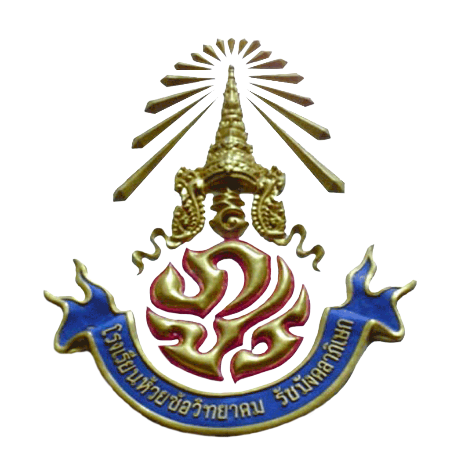 งานวิจัยในชั้นเรียนการพัฒนาทักษะการเขียนสำหรับการเติม ing ท้ายคำกริยาใน Present Continuous Tense ของนักเรียนชั้นมัธยมศึกษาปีที่ 2ผู้วิจัย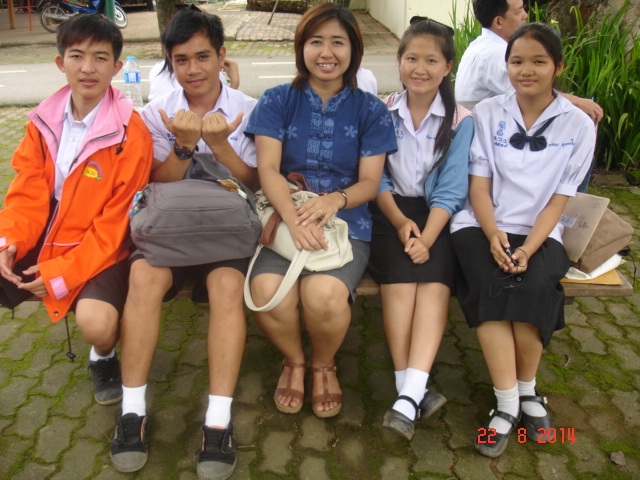 นางสาวกชพรรณ  ศรีทองตำแหน่ง ครู วิทยฐานะ ครูชำนาญการกลุ่มสาระการเรียนรู้ภาษาต่างประเทศ วิชาภาษาอังกฤษชั้นมัธยมศึกษาปีที่ 2โรงเรียนห้วยซ้อวิทยาคม รัชมังคลาภิเษกปีการศึกษา 2557ชื่องานวิจัย     การพัฒนาทักษะการเขียนสำหรับการเติม ing ท้ายคำกริยา ใน Present Continuous   	         Tense ของนักเรียนชั้นมัธยมศึกษาปีที่ 2  โรงเรียนห้วยซ้อวิทยาคม รัชมังคลาภิเษก   ปีการศึกษา  2557ชื่อผู้วิจัย                        นางสาวกชพรรณ  ศรีทองกลุ่มสาระการเรียนรู้           ภาษาต่างประเทศบทคัดย่อ 		การศึกษาวิจัยครั้งนี้มีวัตถุประสงค์เพื่อพัฒนาทักษะการเรียนภาษาอังกฤษ เรื่อง การเติม ing ท้าย คำกริยาใน Present Continuous Tense   โดยใช้กิจกรรม การเรียนรู้จากใบความรู้ และทำ แบบฝึกหัดเกี่ยวกับการเติม ing ท้ายคำกริยาใน Present Continuous Tense   ของนักเรียนชั้นมัธยมศึกษาปีที่ 2  โรงเรียนห้วยซ้อวิทยาคม รัชมังคลาภิเษก  ภาคเรียนที่ 1 ปีการศึกษา 2557 แล้วหลังจากนั้นให้นักเรียนทำแบบฝึกหัดเกี่ยวกับการเติม ing ท้ายคำกริยาใน Present Continuous Tense   ที่ผู้วิจัยได้สร้างขึ้น จำนวน 20 ข้อ จากนั้นจึงทำการทดสอบ หลังเรียน และวิเคราะห์ผลคะแนนโดยใช้วิธีการหาค่าเฉลี่ยและค่าร้อยละ   ผลการศึกษาปรากฏว่า การใช้ความรู้  ใบงานและแบบทดสอบก่อนเรียนและหลังเรียน เกี่ยวกับการ เติม ing ท้ายคำกริยาใน Present Continuous Tense   ทำให้นักเรียนมีความรู้ ความจำ ความเข้าใจ หลักในการ เติม ing มากยิ่งขึ้น สามารถทำแบบฝึกหัดหลังเรียนได้คะแนนเพิ่มขึ้นจากเดิม ดังจะเห็นได้จากการ เปรียบเทียบผลการทดสอบก่อนเรียน และหลังเรียนของนักเรียนชั้นมัธยมศึกษาปีที่ 2  ที่เพิ่มขึ้นโดยเฉลี่ย คิดเป็นร้อยละ 29.50การพัฒนาทักษะการเขียนสำหรับการเติม ing ท้ายคำกริยาใน Present Continuous Tense ของนักเรียนชั้นมัธยมศึกษาปีที่ 2โรงเรียนห้วยซ้อวิทยาคม รัชมังคลาภิเษกความเป็นมาจากการสอนภาษาอังกฤษพื้นฐานปรากฏว่านักเรียนไม่สามารถเปลี่ยนคำกริยาช่องที่หนึ่งให้อยู่ในรูป continuous ได้อย่างถูกต้อง  เนื่องจากผู้เรียนไม่มีหลักการจำที่จะนำมาใช้ ผู้เรียนไม่สามารถต่อยอดความรู้ในระดับที่สูงขึ้นต่อไปได้ ครูผู้สอนจึงได้พยายามสอนช้าลง  ทบทวน พร้อม อธิบาย เพื่อทำให้ผู้เรียนสามารถจดจำได้มากขึ้น แต่ก็ยังไม่ได้ผลดีเท่าที่ควร ครูผู้สอนจึงให้ ผู้เรียนหัดทำแบบฝึกหัดซ้ำ ๆ หลายครั้งเพื่อความเคยชินและซึมซับความรู้ที่พึงได้ไปในตัว วิธีการนี้จะช่วย ให้ผู้เรียนได้ฝึกคิด ฝึกตอบ และมีโอกาสใคร่ครวญบทเรียนที่ได้เรียนมาก่อนหน้านี้ เป็นการส่งเสริมทักษะ ให้เกิดขึ้น และยังจะมีผลดีต่อการพัฒนาการเรียนในระดับสูงต่อไปจากปัญหาที่กล่าวมาข้างต้น ทำให้ผู้วิจัยสนใจที่จะพัฒนาทักษะในการเติม ing ท้ายคำกริยาใน Present Continuous Tense   ในการเรียนวิชาภาษาอังกฤษ ซึ่งถือว่าเป็นไวยากรณ์พื้นฐาน เพื่อวิเคราะห์ ความสามารถในการเรียนภาษาอังกฤษเพื่อการสื่อสาร และสามารถนำไปปรับใช้กับ Tense อื่น ๆ ที่อยู่ในรูป continuous ได้ เพื่อเป็นพื้นฐานที่ดีในการสื่อสารภาษาอังกฤษ ให้มีประสิทธิภาพเพียงพอตามที่หลักสูตรขั้นพื้นฐานวัตถุประสงค์ของการวิจัย 1. เพื่อศึกษาความรู้เบื้องต้นเกี่ยวกับความสามารถในการเขียนเติม ing ท้ายคำกริยาใน Present Continuous Tense   ของนักเรียนชั้นมัธยมศึกษาปีที่ 2  โรงเรียนห้วยซ้อวิทยาคม รัชมังคลาภิเษก  2. เพื่อพัฒนาความสามารถในการเติม ing ท้ายคำกริยาใน Present Continuous Tense   ของ นักเรียนชั้นมัธยมศึกษาปีที่ 2  โรงเรียนห้วยซ้อวิทยาคม รัชมังคลาภิเษก  วิธีการดำเนินการวิจัย การพัฒนาทักษะการเขียนสำหรับการเติม ing ท้ายคำกริยาใน Present Continuous Tense   ของนักเรียนชั้นมัธยมศึกษาปีที่ 2  ในครั้งนี้ ผู้ศึกษาค้นคว้าได้นำเสนอรายละเอียดดังต่อไปนี้  1.  ประชากร / กลุ่มตัวอย่างที่ใช้ทำการศึกษา  นักเรียนชั้นมัธยมศึกษาปีที่ 2/2  จำนวน 10 คน   ของภาคเรียนที่ 1   ปีการศึกษา 2557  โรงเรียนห้วยซ้อวิทยาคม รัชมังคลาภิเษก   2.  เครื่องมือที่ใช้ในการวิจัย    1.  แบบฝึกทักษะเรื่อง การเติม ing ท้ายคำกริยา จำนวน 20 ข้อ    2.  ใบความรู้เรื่อง Present Continuous Tense       3.   แบบทดสอบวัดผลสัมฤทธิ์ทางการเรียนก่อนเรียนและหลังเรียน 3.  วิธีการเก็บรวบรวมข้อมูล  1.  ให้นักเรียนกลุ่มตัวอย่าง (จำนวน 10 คน) ทำแบบฝึกทักษะเรื่อง การเติม ing ท้ายคำกริยา จำนวน 20 ข้อ แล้วบันทึกผลไว้เป็นคะแนนก่อนเรียน โดยใช้เวลาในชั่วโมงกิจกรรม 2. แจกใบความรู้เรื่อง Present Continuous Tense   ให้นักเรียนกลุ่มตัวอย่างนำไปศึกษา  3.  ทำการทดสอบหลังเรียน  4. บันทึกคะแนนเพื่อเปรียบเทียบผลสัมฤทธิ์ทางการเรียนก่อนเรียน และหลังเรียน   4.  วิธีการวิเคราะห์ข้อมูล  1.  เปรียบเทียบผลเรียนรู้ภาษาอังกฤษของนักเรียนที่ได้รับการ สอนเสริมทักษะ เรื่องการเติม ing ท้ายคำกริยา ใน Present Continuous Tense   ก่อนเรียนและหลังเรียน ผลปรากฏว่า คะแนนความก้าวหน้า เป็นรายบุคคลสูงขึ้น  2. เปรียบเทียบคะแนนผลสัมฤทธิ์ในการเรียนวิชาภาษาอังกฤษพื้นฐาน เรื่อง การเติม  ing ท้ายคำกริยา ใน Present Continuous Tense   ก่อนเรียนและหลังเรียน ผลปรากฏว่า คะแนนผลสัมฤทธิ์หลังเรียนสูงขึ้น ผลการวิจัย  การพัฒนาทักษะการเขียนสำหรับการเติม ing ท้ายคำกริยา ใน Present Continuous Tense ของนักเรียนชั้นมัธยมศึกษาปีที่ 2  โรงเรียนห้วยซ้อวิทยาคม รัชมังคลาภิเษก  ปรากฏผลดังนี้ 1. ผลสัมฤทธิ์ทางการเรียนรู้เรื่องหลักการเติม ing ท้ายคำกริยา ใน Present Continuous Tense ของนักเรียนชั้นมัธยมศึกษาปีที่ 2  หลังเรียนเพิ่มสูงกว่าก่อนเรียน 2. นักเรียนชั้นมัธยมศึกษาปีที่ 2 มีคะแนนพัฒนาการ เท่ากับ    29.50 % ของคะแนนที่ได้จาก แบบทดสอบวัดผลสัมฤทธิ์ทางการเรียนก่อนและหลังเรียน ตาราง  แสดงผลคะแนนแบบทดสอบก่อนเรียน และหลังเรียน                  ภาคผนวกHandout 1หลักการเติม ing ที่ท้ายคำกริยาใน Present Continuous Tense มีหลักการสำคัญๆดังนี้โดยปกติแล้ว กริยาทั่วๆไป เติม ing ได้เลย ยกเว้นบางคำเท่านั้นsleep >> sleeping  นอนหลับeat >> eating กินdrink >> drinking ดื่มgo >> going ไปfly >> flying บิน1. กริยาที่มีสระเสียงสั้นตัวเดียว  (เสียง อะ อิ อุ โอะ เอาะ เป็นต้น) ตัวสะกดตัวเดียว ให้เพิ่มตัวสะกดอีกหนึ่ง    ตัว แล้วเติม ingsit >> sitting นั่งrun >> running วิ่งswim >> swimming ว่ายน้ำcut >> cutting ตัดget >> getting ได้รับ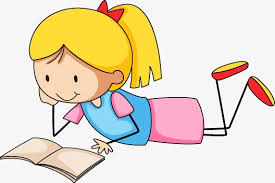 put >> putting วางstop >> stopping หยุด2. กริยาที่ลงท้ายด้วย e ให้ตัด e ทิ้ง แล้วเติม ingride >> riding ขี่drive >> driving ขับgive >> giving ให้come >> coming มาmake >> making ทำtake >> taking เอาwrite >> writing เขียนdance >> dancing เต้นรำยกเว้นลงท้ายด้วย ee ห้ามตัด เช่น see >> seeing3. กริยาที่ลงท้ายด้วย ie ให้เปลี่ยน ie เป็น y แล้วเติม ingdie >> dying ตายlie >> lying นอนtie >> tying มัด4. (สำหรับคนที่เก่งขึ้นมาหน่อย) กริยาที่มีสองพยางค์ขึ้นไป ถ้า stress พยางค์หลังให้เพิ่มตัวสะกดอีกหนึ่งตัว     แล้วเติม ing แต่ถ้า stress พยางค์หน้า ไม่ต้องเติมตัวสะกดstress พยางค์หน้าvisit >> visitingdeliver >> deliveringstress พยางค์หลังadmit >> admittingrefer >> referringWorksheet 1Directions: Add –ing at the end of these words and tell the meaning of them. (10 marks)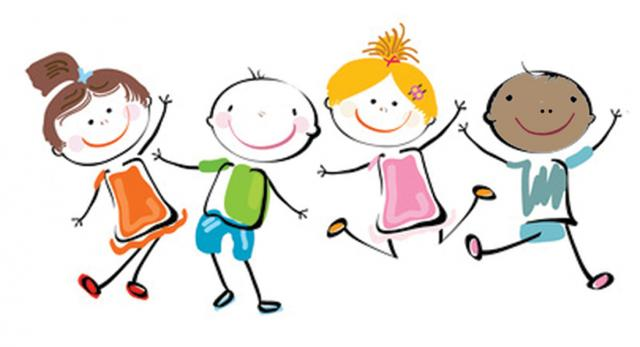 Directions:    Choose the best verb to fill in the blank for each item and also change them           into the -ing form.  (10 marks)read		cut		ride		drive		swimdo (x2)		watch		sing		play		water		1.   She  is ……………….………………..…... a book now.    2.  I  am  ……………….………………..…...  a bicycle at this  moment.  3.   We  are  ……………….………………..…...  the guitar at this time. 4.   They are  ……………….………………..…...  right now. 5.   He is   ……………….………………..…...  a car now. 6.    Mickey   is   ……………….………………..…...   in the river now.   7.    Mickey and Daisy  are   ……………….………………..…...   their homework.  8.    Donald  is  not  ……………….………………..…... the television.  9.    Goofy: What  is he  ……………….………………..…...?        Pluto:  He is  ……………….………………..…...  the plants.   10.  Daisy   : Are they  ……………….………………..…...  the paper ?        Mickey :  Yes, they  are. 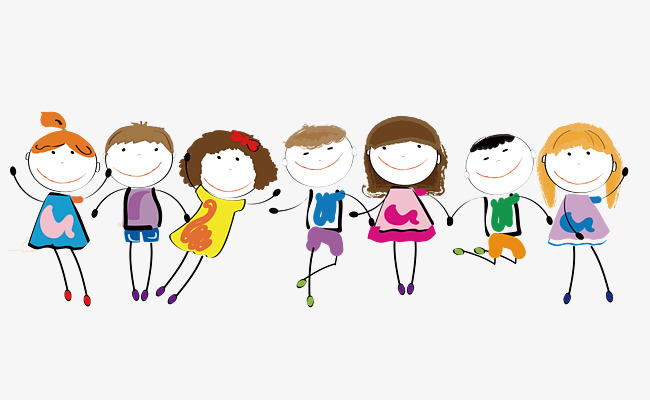 Directions :  Use the verbs given to fill in each blank using  the –ing form of verbs. 1.   She  is ……………….………………..…... a book now.    ( read ) 2.  I  am  ……………….………………..…...  a bicycle at this  moment.  ( ride ) 3.   We  are  ……………….………………..…...  the guitar at this time. ( play ) 4.   They are  ……………….………………..…...  right now. ( sing ) 5.   He is   ……………….………………..…...  a car now. ( drive ) 6.    Mickey   is   ……………….………………..…...   in the river now.   ( swim ) 7.    Mickey and Daisy  are   ……………….………………..…...   their homework.  ( do ) 8.    Donald  is  not  ……………….………………..…... the television.  ( watch ) 9.    Goofy: What  is he  ……………….………………..…...?  ( do )              Pluto:  He is  ……………….………………..…...  the plants.   ( water ) 10.  Daisy   : Are they  ……………….………………..…...  the paper ?  ( cut )      Mickey :  Yes, they  are. 11.  Minnie :  Is  Mary  ……………….………………..…...  the letter ?  ( write)              Pluto    :  Yes, she is. 12.  Minnie : Is Tom  ……………….………………..…...  ?    ( shout )             Pluto:  Yes, he is. 13.   Paul and I are  ……………….………………..…...  to the bus station. ( run ) 14.   Mickey  is   ……………….………………..…...  his bicycle today. (fix) 15.   Louie: What is your brother doing?                Mickey: My brother is   ……………….………………..…... his car  now. ( wash ) 16.   Mickey: What are they doing?                Louie: They are  ……………….………………..…...  maths. ( study ) 17.   Jack  is  ……………….………………..…...  on  the red chair. (sit) 18.   Liz  is not  ……………….………………..…...  in her  classroom.    ( sleep ) 19.   My teacher  is  ……………….………………..…...   in  Prothom 3 / 6 .  (teach) 20.   Are the  dogs  ……………….………………..…...  the bones ?  ( eat )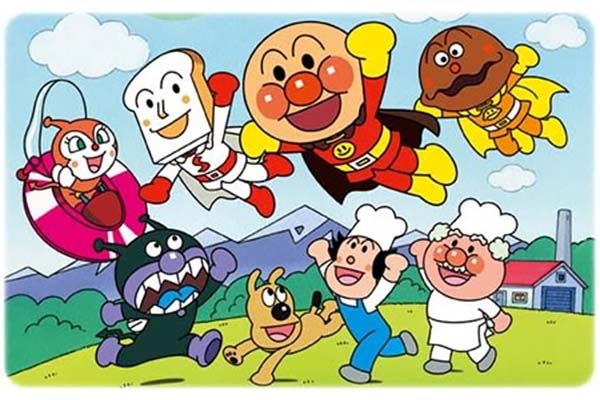 Directions :  Use the verbs given to fill in each blank using  the –ing form of verbs. 1.   I am  ……………….………………..…...  a bicycle at this  moment.  ( ride ) 2.  She  is ……………….………………..…... a book now.    ( read )3.   He is   ……………….………………..…...  a car now. ( drive ) 4.   They are  ……………….………………..…...  right now. ( sing ) 5.   We  are  ……………….………………..…...  the guitar at this time. ( play )6.    Mickey   is   ……………….………………..…...   in the river now.   ( swim ) 7.    Donald  is  not  ……………….………………..…... the television.  ( watch ) 8.    Mickey and Daisy  are   ……………….………………..…...   their homework.  ( do )9.    Goofy: What  is he  ……………….………………..…...?  ( do )              Pluto:  He is  ……………….………………..…...  the plants.   ( water ) 10.  Daisy   : Are they  ……………….………………..…...  the paper ?  ( cut )      Mickey :  Yes, they  are. 11.  Minnie :  Is  Mary  ……………….………………..…...  the letter ?  ( write)              Pluto    :  Yes, she is. 12.  Minnie : Is Tom  ……………….………………..…...  ?    ( shout )             Pluto:  Yes, he is. 13.   Paul and I are  ……………….………………..…...  to the bus station. ( run ) 14.   Mickey  is   ……………….………………..…...  his bicycle today. (fix) 15.   Louie: What is your brother doing?                Mickey: My brother is   ……………….………………..…... his car  now. ( wash ) 16.   Mickey: What are they doing?                Louie: They are  ……………….………………..…...  maths. ( study ) 17.   Liz  is not  ……………….………………..…...  in her  classroom.    ( sleep )18.   Jack  is  ……………….………………..…...  on  the red chair. (sit)19.   Are the  dogs  ……………….………………..…...  the bones ?  ( eat ) 20.   My teacher  is  ……………….………………..…...   in  Prothom 3 / 6 .  (teach)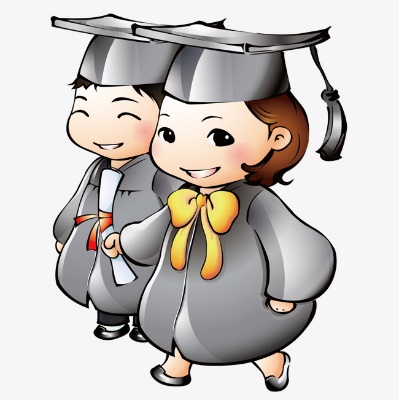 ลำดับที่ชื่อ-สกุลก่อนเรียนPre-test(20 คะแนน)หลังเรียนPost-test(20 คะแนน)พัฒนาการ(คะแนน)หมายเหตุ(คิดเป็น%)1เด็กชายธีรพงศ์  วงษาคำ5116302เด็กชายอัครพล  บรรเลง9145253เด็กชายณัฐพล  กันใจ8146304เด็กชายชยธร  อะทะไชย7114205เด็กชายวินัย  จอแยะ8157356เด็กชายณัฐพงศ์  พรมเมือง7136307เด็กหญิงรุ่งธิวา  จักดี6148408เด็กหญิงพรไพลิน  ส่างใส10177359เด็กหญิงบุษยมาส  ศรีทองคำ121642010เด็กหญิงปนัดดา  ไวทยาคม8146301workworkingทำงาน2run3play4look5ride6read7put8make9watch10sleep11graze12walk13write14get15take16eat17cut18kick19teach20speak